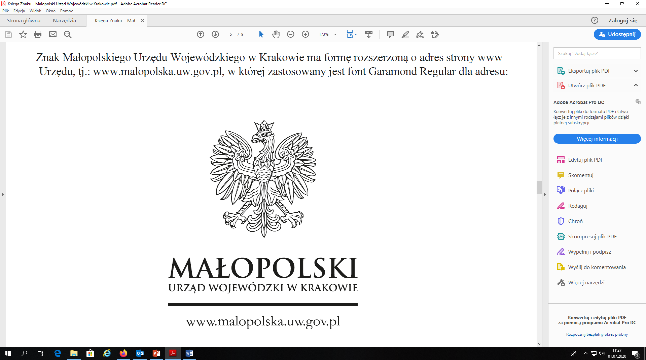 WOJEWODA MAZOWIECKI                    Warszawa, 26 listopada 2021 r.      WNP-I.4131.278.2021.KSRada Miejska Góry Kalwariiul. 3 Maja 10 05-530 Góra KalwariaRozstrzygnięcie nadzorczeDziałając na podstawie art. 91 ust. 1 w związku z art. 86 ustawy z dnia 8 marca 1990 r. 
o samorządzie gminnym (Dz. U. z 2021r. poz. 1372, z późn. zm.)stwierdzam nieważnośćuchwały Nr LX/530/2021 Rady Miejskiej Góry Kalwarii z dnia 27 października 2021 r. 
zmieniającą uchwałę w sprawie uchwalenia Regulaminu korzystania ze Stadionu 
w Baniosze, w zakresie ustaleń § 1 pkt 1 uchwały.UzasadnienieNa sesji w dniu 27 października 2021 r. Rada Miejska Góry Kalwarii podjęła uchwałę 
Nr LX/530/2021 zmieniającą uchwałę w sprawie uchwalenia Regulaminu korzystania 
ze Stadionu w Baniosze. Uchwała została doręczona Wojewodzie Mazowieckiemu w dniu 9 listopada 2021 r.Podstawę prawną skarżonej uchwały stanowi art. 40 ust. 1 i ust. 2 pkt 4 ustawy 
z dnia 8 marca 1990 r. o samorządzie gminnym, zwanej dalej ,,u.s.g”. Należy wskazać, że zgodnie z art. 7 ust. 1 pkt 15 u.s.g. zaspokajanie zbiorowych potrzeb wspólnoty należy do zadań własnych gminy. W szczególności zadania własne obejmują sprawy utrzymania gminnych obiektów i urządzeń użyteczności publicznej 
oraz obiektów administracyjnych. Natomiast zgodnie z art. 40 ust. 1 u.s.g. gminie 
na podstawie upoważnień ustawowych przysługuje prawo stanowienia aktów prawa miejscowego obowiązujących na obszarze gminy. Z kolei zgodnie z dyspozycją art. 40 
ust. 2 pkt 4 u.s.g. na podstawie ww. ustawy organy gminy mogą wydawać akty prawa miejscowego w zakresie zasad i trybu korzystania z gminnych obiektów i urządzeń użyteczności publicznej. Niewątpliwie stadiony należą do kategorii obiektów użyteczności publicznej, a Miasto Góra Kalwaria organizując stadion na swoim terenie 
dla mieszkańców, realizuje swe zadania z zakresu użyteczności publicznej. Następnie należy podkreślić, że użyte przez ustawodawcę pojęcie ,,zasady i tryb korzystania” zawiera w sobie kompetencję organu stanowiącego gminy do formułowania, w stosunku 
do obiektów i urządzeń użyteczności publicznej, norm i zasad postępowania. Jednakże należy wskazać, że stanowiąc na podstawie cytowanego przepisu akt prawa miejscowego, organ stanowiący gminy jest ograniczony obowiązującym porządkiem prawnym, którego 
nie może w sposób dowolny naruszać lub modyfikować (wyrok WSA w Gorzowie Wielkopolskim z dnia 23 listopada 2017 r. sygn. akt II SA/Go 932/17). Nadto WSA 
w Gorzowie Wielkopolskim w wyroku z dnia 28 marca 2018 r. sygn. akt II SA/Go 97/18 wskazał dodatkowo, że: ,,Regulaminy wydawane na podstawie art. 40 ust. 2 pkt 4 SamGminU nie mogą być utożsamiane z przepisami porządkowymi (wyrok NSA z dnia 
6 października 2009 r., sygn. akt I OSK 252/09, Ł. Złakowski (w) R. Hauser, Z. Niewiadomski (red), u.s.g. Komentarz, C.H. Beck 2011, s. 438). Użyte w art. 40 ust. 2 pkt 4 SamGminU pojęcie ,,zasady i tryb korzystania” zawiera w sobie kompetencję organu stanowiącego gminy do formułowania w stosunku do obiektów i urządzeń użyteczności publicznej norm i zasad prawidłowego postępowania, ustalania obowiązujących reguł zachowania 
się, określenia ustalonego porządku zachowania się. Oznacza to w konsekwencji uprawnienie rady gminy do wprowadzenia reguł dotyczących obowiązującego sposobu zachowania się podmiotów, które przebywają na terenach lub w obiektach o jakich mowa w art. 40 ust. 2 pkt 4 SamGminU. Normy prawa miejscowego muszą bowiem ściśle mieścić się w granicach ustawowej delegacji, która w tym przypadku nie upoważnia do odstępstw od przepisów ogólnie obowiązujących. Regulacje zawarte w akcie prawa miejscowego mają na celu jedynie uzupełnienie przepisów powszechnie obowiązujących rangi ustawowej, a zatem nie mogą ich zastępować, tak więc niedopuszczalne jest dokonywanie powtórzeń przepisów zawartych w aktach wyższej rangi i tym bardziej poddaniu ich jakiejkolwiek modyfikacji (por. wyrok NSA z dnia 8 kwietnia 2008 r., II OSK 370/07).”.Na początku należy odnieść się do treści uchwały Nr XXXVI/395/2013 z dnia 26 lutego 2013 r. w sprawie uchwalenia ,,Regulaminu korzystania ze Stadionu w Bronisze”, w której Rada Miejska w § 5 załącznika nr 1 do ww. uchwały postanowiła, że:,,§ 5. Do obowiązków użytkownika należy:1) wykorzystanie obiektów zgodnie z ich przeznaczeniem;2) zabezpieczenie przeprowadzonych zawodów, treningów i imprez we własny sprzęt sportowy, sędziów i opiekę medyczną; 3) zapewnienie właściwej opieki nad nieletnimi uczestniczącymi w zawodach, treningach 
i imprezach (w tym ubezpieczenie od nieszczęśliwych wypadków);4) odbiór obiektu do wykorzystania i zdanie po wykorzystaniu.” Z kolei w § 1 kwestionowanej uchwały Rada Miejska postanowiła, że:,,§1. W uchwale Nr XXXVI/395/2013 z dnia 26 lutego 2013 r. w sprawie uchwalenia ”Regulaminu korzystania ze Stadionu w Bronisze” (Dz. Urz. Woj. Maz. poz. 2838) 
w Załączniku wprowadza się następujące zmiany:1) w § 5 po pkt. 4 dodaje się pkt. 5 w brzmieniu:,,5) dostosowanie obiektu dla potrzeb osób niepełnosprawnych na czas trwania meczów, zawodów lub imprez-wydarzeń sportowych”;2) skreśla się w § 6 ust. 2.”.Reasumując, w kwestionowanej uchwale Rada Miejska nałożyła na użytkowników Stadionu obowiązek dostosowania go na czas trwania meczów, zawodów lub imprez -wydarzeń sportowych dla potrzeb osób niepełnosprawnych, co w ocenie organu nadzoru stanowi istotne naruszenie prawa.Należy wskazać, że podstawowym aktem prawnym w zakresie kształtowania przestrzeni wolnej od barier architektonicznych jest ustawa z dnia 7 lipca 1994 r. Prawo budowlane (Dz. U. z 2020 r. poz. 1333, z późn.zm.). Art. 5 ust. 1 pkt 4 ustawy Prawo budowlane formułuje wymóg zapewnienia warunków do korzystania z obiektów budowlanych przez osoby niepełnosprawne. Przepis ten stanowi, że obiekt budowlany jako całość oraz jego poszczególne części, wraz 
ze związanymi z nim urządzeniami budowlanymi należy, biorąc pod uwagę przewidywany okres użytkowania, projektować i budować w sposób określony w przepisach, w tym techniczno-budowlanych oraz zgodnie z zasadami wiedzy technicznej, zapewniając niezbędne warunki do korzystania z obiektów użyteczności publicznej i mieszkaniowego budownictwa wielorodzinnego przez osoby niepełnosprawne, o których mowa w art. 1 Konwencji o prawach osób niepełnosprawnych, sporządzonej w Nowym Jorku dnia 13 grudnia 2006 r. (Dz. U. z 2021 r. poz. 1169 oraz z 2018 r. poz. 1217), w tym osoby starsze. W celu ochrony interesu tych osób ustawodawca postanowił jednocześnie, 
że instytucja odstąpienia od przepisów techniczno-budowlanych, nie może w stosunku 
do obiektów, o których mowa w art. 5 ust. 1 pkt 4 ustawy Prawo budowlane powodować ograniczenia dostępności dla osób niepełnosprawnych. Zasada ochrony interesu osób niepełnosprawnych objęta jest sankcją wynikającą z innych przepisów ustawy Prawo budowlane. Mianowicie, właściwy organ odmówi wydania decyzji w sprawie pozwolenia 
na użytkowanie, jeżeli kontrola przeprowadzona na mocy art. 59a ustawy Prawo budowlane wykaże, że nie zapewniono niezbędnych warunków do korzystania z tego obiektu przez osoby niepełnosprawne (art. 59 ust. 5 w związku z art. 59a ust. 2 pkt 2 lit. f ustawy Prawo budowlane).Ponadto ogólna reguła przytoczona powyżej znajduje swoje uszczegółowienie 
w przepisach wykonawczych, wśród których należy wskazać rozporządzenie Ministra Infrastruktury z dnia 12 kwietnia 2002 r. w sprawie warunków technicznych, jakim powinny odpowiadać budynki i ich usytuowanie (Dz.U. z 2019 r. poz. 1065), które szczegółowo określa warunki techniczne, jakim powinny odpowiadać budynki oraz związane z nimi urządzenia -także pod kątem ich dostępności dla osób niepełnosprawnych.Zatem omawiany powyżej przepis art. 5 ust. 1 pkt 4 ustawy Prawo budowlane nakazuje zaprojektowanie obiektu budowlanego, a następnie wybudowanie 
go, użytkowanie i utrzymywanie zgodnie z przepisami (w tym techniczno-budowlanymi) oraz zasadami wiedzy technicznej, w sposób zapewniający m.in. niezbędne warunki 
do korzystania z obiektów użyteczności publicznej i mieszkaniowego budownictwa wielorodzinnego przez osoby niepełnosprawne. Powyższy nakaz dostosowania obiektu budowlanego do zapewnienia niezbędnych warunków do korzystania z niego przez osoby niepełnosprawne, w szczególności poruszające się na wózkach inwalidzkich dotyczy uczestników procesu inwestycyjnego (inwestora, inspektora nadzoru inwestorskiego, projektanta oraz kierownika budowy), czy zarządców i właścicieli obiektów, a nie ich użytkowników.Zatem Rada Miejska na podstawie tej regulacji nie jest uprawniona 
do wprowadzania do takiego aktu prawa miejscowego jakichkolwiek przepisów ustalających lub modyfikujących przepisy ustawy i aktów wykonawczych.„Materialnoprawna podstawa do działania rady gminy w zakresie stanowienia aktów prawa miejscowego musi bowiem wynikać wprost z zapisów ustawy (delegacji ustawowej) i nie może być oparta na ogólnych przepisach zawartych w ustawach. Zgodnie 
z zasadą legalności (art. 7 Konstytucji RP), organy władzy publicznej działają na podstawie 
i w granicach prawa. Rada gminy obowiązana jest, zatem przestrzegać zakresu upoważniania ustawowego udzielonego jej przez ustawę w zakresie tworzenia aktów prawa miejscowego, a w ramach udzielonej jej delegacji w tych działaniach nie może wykraczać 
w materię uregulowaną ustawą. W stosunku do aktów prawa miejscowego zasady 
te wyraża art. 94 Konstytucji RP, który stanowi, że organy samorządu terytorialnego i organy administracji rządowej ustanawiają akty prawa miejscowego na podstawie i w granicach upoważnień zawartych w ustawie, przy czym ustawa określa zasady i tryb ich wydawania”. 
( por. wyrok WSA w Olsztynie z dnia 12 stycznia 2016 r., sygn. akt II SA/Ol 1269/15). Mając na uwadze powyższe, stwierdzenie nieważności przedmiotowej uchwały Rady Miasta Kobyłki, we wskazanej w petitum części, jest w pełni uzasadnione.Na niniejsze rozstrzygnięcie nadzorcze Miastu przysługuje skarga do Wojewódzkiego Sądu Administracyjnego w Warszawie w terminie 30 dni od daty jego doręczenia, wnoszona 
za pośrednictwem organu, który skarżone orzeczenie wydał.Informuję, że rozstrzygnięcie nadzorcze wstrzymuje wykonanie uchwały z mocy prawa, w części objętej orzeczeniem, z dniem jego doręczenia.Konstanty RadziwiłłWojewoda Mazowiecki/podpisano bezpiecznym podpisem elektronicznymweryfikowanym ważnym kwalifikowanym certyfikatem/